Ranking najlepsze laptopy do 2000 zł - który komputer wybrać?Wielu z Was zapewne jest w trakcie wymiany swojego komputera na nowszy, szybszy, wydajniejszy model. Nie każdy jednak musi śledzić tematykę związaną z nowoczesnymi technologiami. Dlatego warto zasięgnąć informacji w pigułce, podanych w przystępnej dla każdego formie. Pomoże w tym Wam ranking prezentujący najlepsze laptopy do 2000 zł oraz ich najważniejsze cechy.Warto posiadać komputer przenośny do pracy i nie tylko. To narzędzie, które ją usprawnia i umożliwia wygodne korzystanie z multimediów w podróży i nie tylko. W wyborze optymalnego modelu pomoże Wam ranking zestawiający najlepsze laptopy do 2000 zł. Uważamy, że taki budżet świetnie się sprawdzi w codziennym użytkowaniu.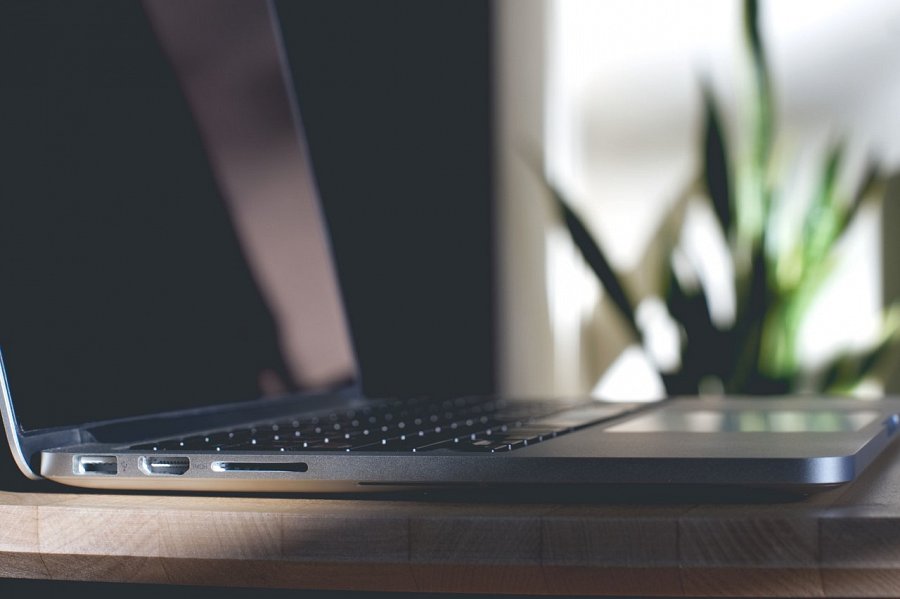 Co należy brać pod uwagę przeglądając ranking z najlepszymi laptopami do 2000 zł?Oczywiście na cały komputer oraz jego funkcjonowanie składa się wiele czynników, tak sprzętowych jak i programowych. Absolutną podstawą jest wyposażenie w dysk SSD, na którym będzie zainstalowany system operacyjny. W znaczący sposób przyspieszy to start komputera oraz sprawi, że gotowa jednostka będzie o wiele bardziej responsywna w użytkowaniu. Ranking uwzględniający najlepsze laptopy do 2000 zł zawiera właśnie takie modele.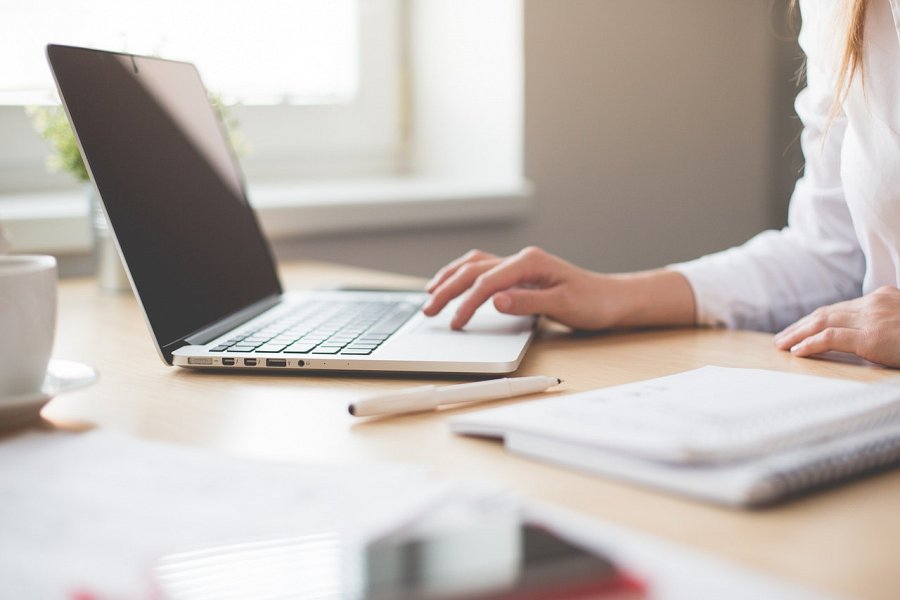 Co z innymi podzespołami?Nie mniejszą uwagę należy przywiązać także do procesora i pamięci RAM. Jeżeli na naszym nowym komputerze chcemy wykonywać zadania związane z grafiką, oraz renderingiem wideo, dobrym pomysłem będzie na pewno wyposażenie się w jednostkę zawierającą dodatkowe rdzenie i wątki, co znacznie przyspieszy cały proces i usprawni tym samym pracę.ranking najlepsze laptopy do 2000 zł